北海道NPOファンド 助成金活用結果報告書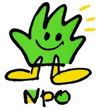 ☆下記の各項目にご記入をお願いします。☆あわせて、助成金による活動の様子がわかる写真一枚をデータでお送りください。☆ご記入内容と写真は、北海道NPOファンドのホームページやリーフレットに掲載させていただくことがありますのでご了承ください。 収支決算報告書 　※ 領収書の添付は必要ありません。団体名・ＮＰＯ法人　　・一般社団法人　　・任意団体　　　　（※いずれかを○で囲んでください）・ＮＰＯ法人　　・一般社団法人　　・任意団体　　　　（※いずれかを○で囲んでください）・ＮＰＯ法人　　・一般社団法人　　・任意団体　　　　（※いずれかを○で囲んでください）団体URL電話住　所助成金の区分（チェックをつけてください）　越智基金・市民活動支援基金　　　　助成額　　　　　　万円助成時期年　　　月年　　　月年　　　月団体の説明（NPO法人は定款の目的をご記入ください）活動報告※収支については別紙「収支決算報告書」にてご報告下さい。※　総会の資料、会報、チラシ等がありましたら添付してご提出ください。※　総会の資料、会報、チラシ等がありましたら添付してご提出ください。※　総会の資料、会報、チラシ等がありましたら添付してご提出ください。助成を受けて（活動内容について100～200字程度でお書きください）写真の説明文科目金額備考収入の部1　北海道ＮＰＯファンド助成金2　その他の助成金3　団体支出4　 収入合計科目金額備考支出の部支出合計